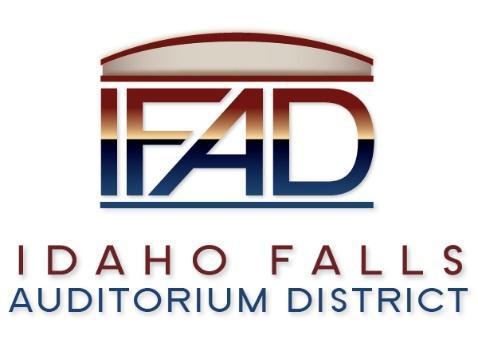 Board of Directors Special MeetingTuesday, 19 March 2019, 7:00 a.m.Location:  Idaho Falls Auditorium District Office467 Constitution Way Idaho Falls, Idaho 83405Attendees: Terri Gazdik, Bob Nitschke, John LoBuono, Doug Swanson, Steve Vucovich, Mark FullerMinutesCall to Order – at 7:05 a.m.Approve agenda – Motion to approve agenda. Seconded. Motion passes.Executive Session - Idaho Code Section 74-206 (1) (a) To consider hiring a staff member wherein the respective qualities of individuals are evaluated in order to fill a vacancy.Entered executive session at 7:08 a.m.Adjourned from executive session at 7:55 a.m.Action Item – action taken on matters discussed in Executive Session – No action taken.Adjournment from Public Session – Motion to adjourn at 8:00 a.m. Seconded. Motion passes.